ANEXO 1FORMULARIO DE DESISITIMIENTO A LOS PRODUCTOS 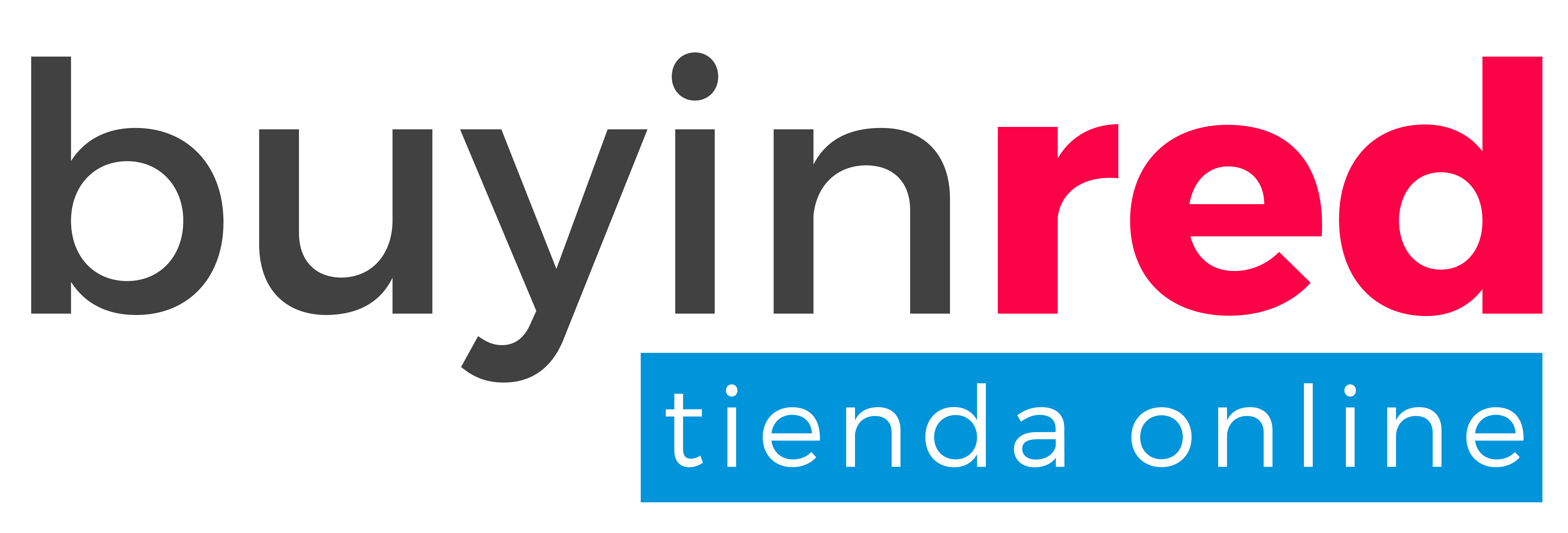 
A la atención de:D. Alberto Castellanos PalopCalle Desiderio Gallego Moya 25 Bajo 46930 Quart de Poblet (Valencia)E-mail: tienda@buyinred.comPor la presente le comunico que desisto de mi contrato de venta del siguiente Producto:[Facilitar una breve descripción del Producto]-Pedido el/recibido el: [indicar fecha de contratación/fecha de recepción del pedido]-Nombre del Usuario:-Domicilio del Usuario:Firma del Usuario (sólo si el presente formulario se presenta en papel):[____]de [______] de [____]. 